PROFESSOR DR.WOLFGANG VOIT 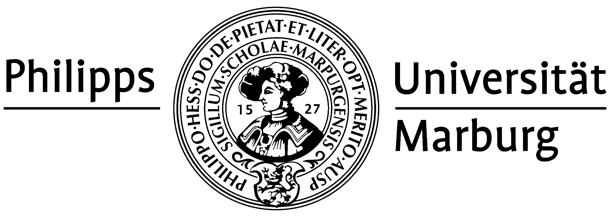 Institut für Verfahrensrecht Philipps-Universität MarburgAnmeldung zur Zusatzqualifikation im privaten Baurecht
Name: 	Vorname:Martrikelnummer: 
(Sollten sie nicht eingeschrieben sein, hier einfach GASTHÖRER eintragen)Anzahl der Fachsemester / Abschluss: E-Mail-Adresse:
(Nach Möglichkeit bitte, nicht die Studierendenadresse, da diese nach Abschluss des Studiums nicht mehr zugänglich ist und demnach Mails an die Alumni nicht mehr zugestellt werden können.)Wohnort: